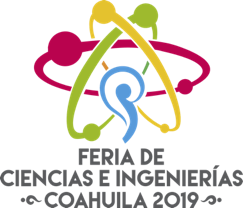 FORMATO 1BAprobaciónPara ser completado por el estudiante y padre o tutorReconocimiento del Estudiante:Entiendo los riesgos y posibles daños a mi persona al realizar el Plan de Investigación propuesto.He leído las Reglas e Instrucciones de Intel ISEF y cumpliré todas las Reglas Internacionales al realizar esta investigaciónHe leído y cumpliré la siguiente Declaración ÉticaFraude Científico y Mala Conducta en ningún momento de la investigación o competencia. Esto incluye plagio, falsificación, uso o presentación del trabajo de alguien más como si fuese propio y fabricación de datos. Los proyectos fraudulentos no podrán calificar para competir en ferias afiliadas y en el Intel ISEF.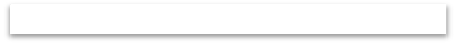 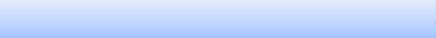 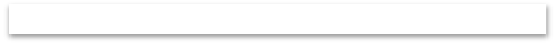 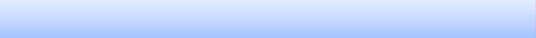 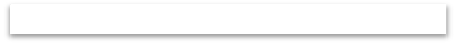 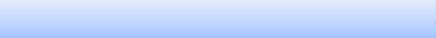 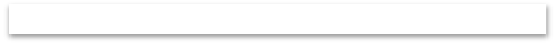 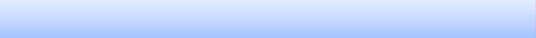 Nombre del Estudiante	Firma	Fecha de Reconocimiento (dd/mm/aaaa) (Previa a la experimentación)Aprobación del Padre/Tutor: He leído y entendiendo los riesgos y posibles daños involucrados en elPlan de Investigación. Apruebo que mi hijo participe en esta investigación.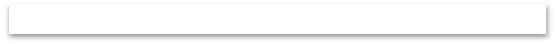 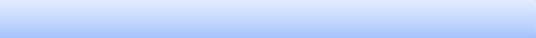 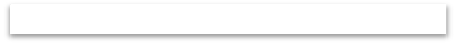 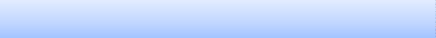 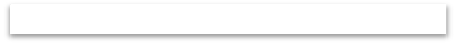 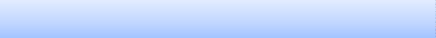 Para ser Completado por el CRC local o de la Feria Afiliada(Requerido para proyectos que requieran APROBACIÓN previa del CRC/ Firmar 2a o 2b dependiendo el caso.)2a.    Requerido  para  proyectos  que  necesitan   aprobación  del  CRC/	ANTES de experimentar(humanos, vertebrados o agentes biológicos potencialmente peligrosos)El CRC/IRB ha revisado cuidadosamente el Plan de Investigacón y que se han incluído los Formatos requeridos del proyecto. Mi firma aprueba el Plan de Investigación antes de que el estudiante comience a experimentar.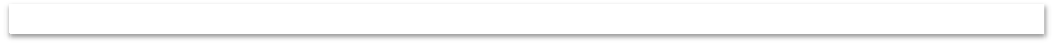 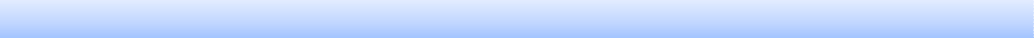 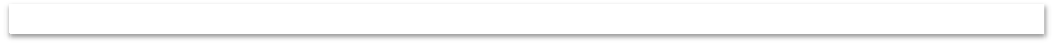 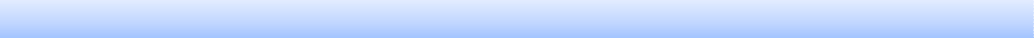 Nombre Impreso del CRC/CRIFirma 	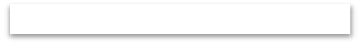 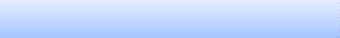 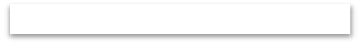 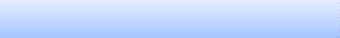 Fecha de Reconocimiento (dd/mm/aaaa)	( Previa a la experimentación )O2b. Requerido para Investigación llevada a cabo en Institutos de Investigación Regulado sin aprobación previa del CRC/	de la feria.Este proyecto fue realizado en un Instituto de Investigación Regulada (no en casa, escuela o campo), fue revisado y aprobado por el propio instituto antes de experimentar y cumple con las Reglas de Intel ISEF. Adjuntar (1C) y aprobaciones requeridas del instituto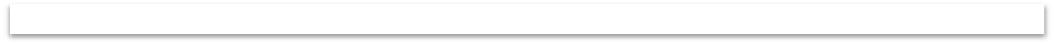 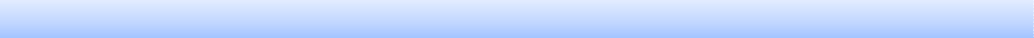 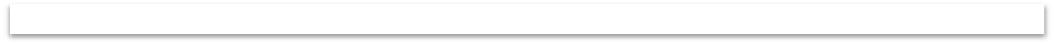 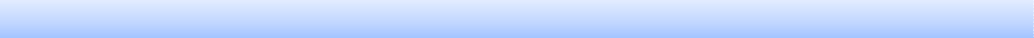 Nombre Impreso del CRC/CRIFirma 	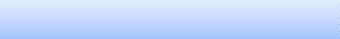 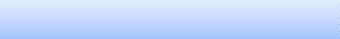 Fecha de Reconocimiento (dd/mm/aaaa)	( Previa a la experimentación )Aprobación Final del CRC de la Feria Afiliada a Intel ISEF (Requerido para TODOS los Proyectos)Aprobación del CRC después de Experimentar y antes de competir en ferias Regionales/Estatales/NacionalesCertifico que este proyecto cumple con el Plan de Investigación aprobado y sigue las Reglas de Intel ISEF. Nombre CRC Regional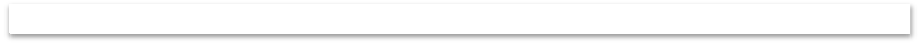 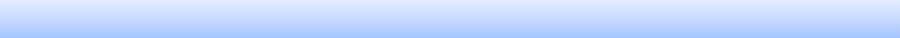 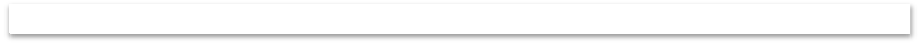 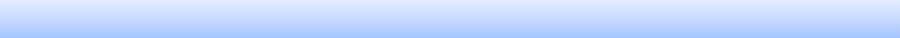 Firma	 Fecha de Aprobación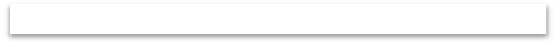 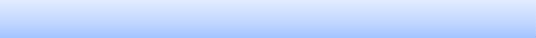 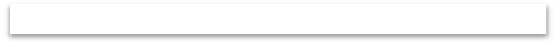 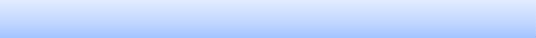 Nombre del CRC Estatal / Nacional) (cuando aplique)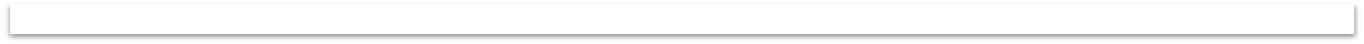 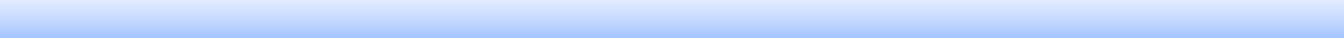 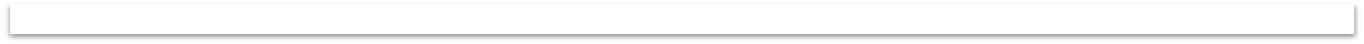 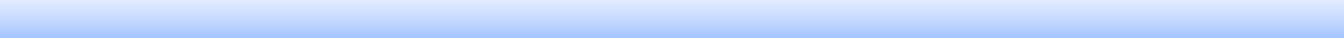 Firma    	Fecha de Aprobación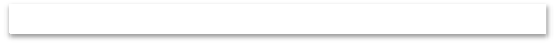 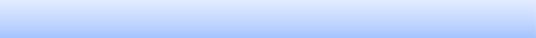 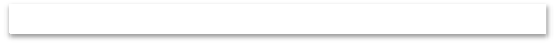 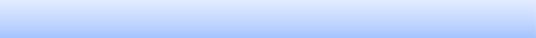 Nombre del Padre o tutorFirmaFecha de Reconocimiento (dd/mm/aaaa)( Previa a la experimentation )